Alerta sanitaria acerca del producto:CARDIOFORTRegistro sanitario: No aplicaFuente de la alerta: DENUNCIA No. Identificación interno: MA2110-213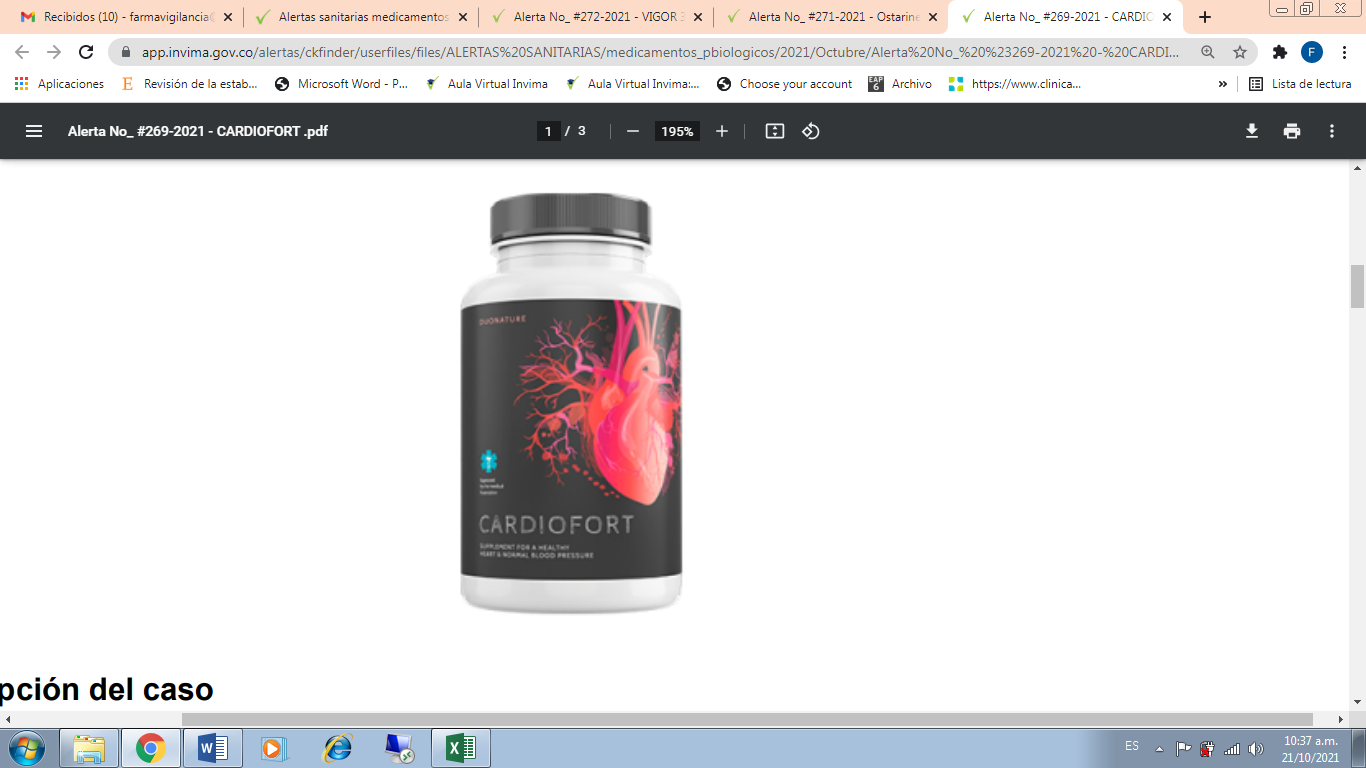 El Instituto Nacional de Vigilancia de Medicamentos y Alimentos – Invima, advierte a la ciudadanía sobre la comercialización fraudulenta del producto “CARDIOFORT” promocionado con supuestos beneficios para la hipertensión arterial y sistema cardiovascular. De acuerdo con la normatividad sanitaria vigente, se trata de un producto fraudulento que al no encontrarse amparado bajo un registro sanitario, no ofrece garantías de calidad, seguridad y eficacia. Adicionalmente se desconoce su contenido real, trazabilidad, condiciones de almacenamiento y transporte. En varias oportunidades, el Instituto, ha alertado sobre los riesgos que tienen este tipo de productos, para la salud de quienes los utilizan, e igualmente hacen alusión a propiedades no autorizadas que dan lugar a expectativas falsas sobre la verdadera naturaleza, origen, composición o calidad de los productos.NOTA: Actualmente no contamos con existencia de este producto en la institución. Equipo de Farmacovigilancia CPA